Swiss Fudokan Karate-DoMeisterschaftSonntag 17. März 202409:00 – 17:00 UhrSporthalle Bleichematt4562 Biberist SO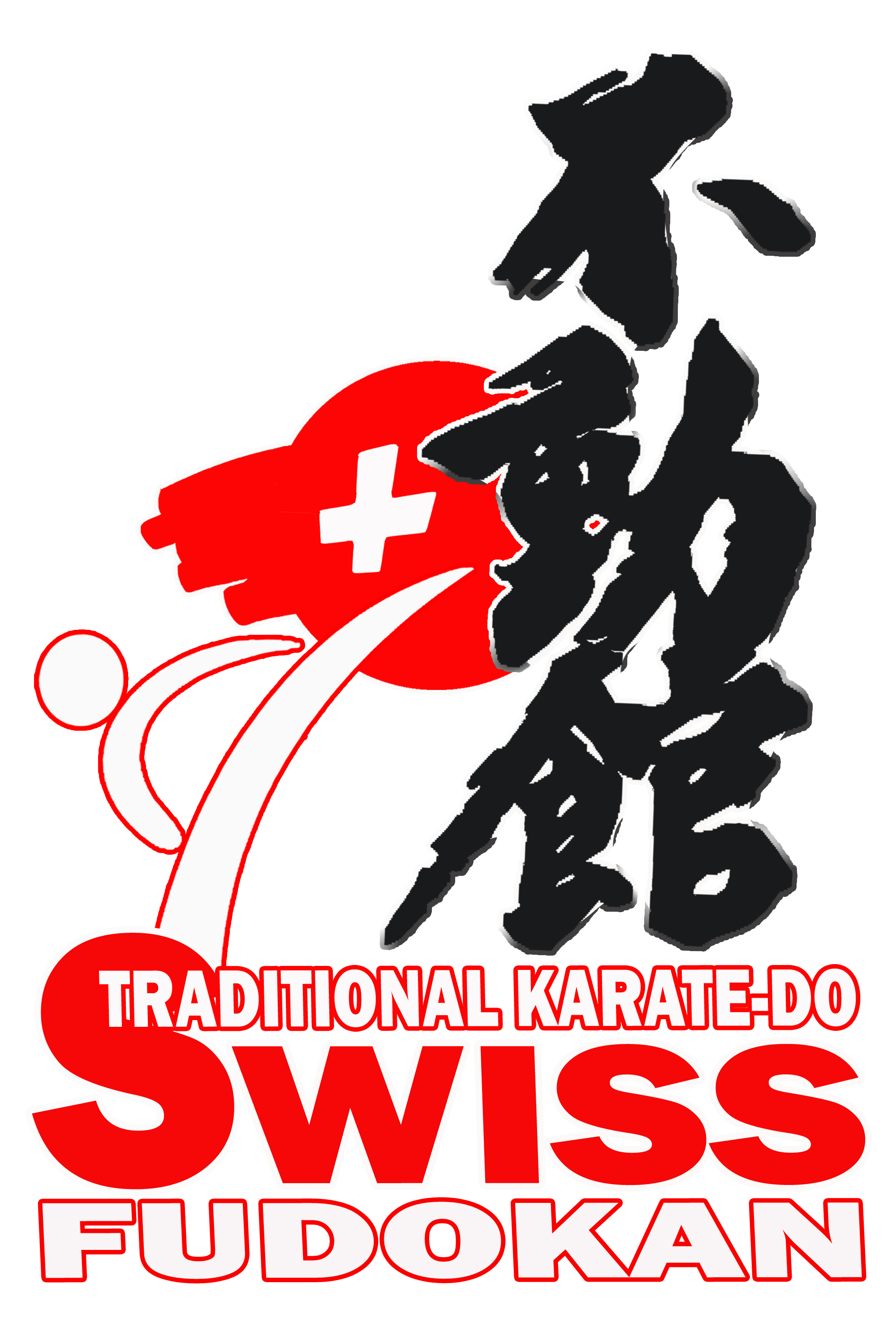 Datum17. März 2024OrtSporthalle BleichemattSchachenstrasse 64562 Biberist SOTeilnahme  - nur SFF-Dojo sind zugelassen Zeiten 8:00 Uhr Hallenöffnung 9:00 Uhr Start des Turniers Genauer Zeitplan wird auf Sportdata veröffentlicht. Voraussichtlich werden am Morgen alle Kategorien U14 ausgetragen und am Nachmittag alle Ü14 Kategorien.  Die Medaillenvergabe findet gleich am Ende der Kategorie statt. Kategorien -Kata Einzel  -Kata Team -Kihon Ippon Kumite (Unterstufe) -Jiyu Kumite Einzel (ab grün Gurt) Alle Kategorien werden nach Alter und Gürtelstufe eingeteilt. Ausrüstung Weisses Karate-Gi (ein Clubabzeichen auf der linken Seite ist erlaubt), Kontaktlinsen auf eigenes Risiko. Brillen sind bei allen Kumitekategorien verboten. Ebenso ist auch die Gesichtsmaske verboten. Offizielle rote und blaue Handschuhe (WKF/SKF-approved) oder weisse Handschuhe (gleiches Modell wie WKF/SKF) Zahnschutz ab 11 Jahren obligatorisch für Kumite Ab 12 Jahren obligatorisch Tiefschutz für männliche Teilnehmer  Brustschutz für weibliche Teilnehmer  Kihon Ippon KumiteTori: Angriff aus Zengutsu Dachi, hidari	Uke: Abwehr aus Heiko Dachi, migi	Schritt zurück, Abwehr hidariOi tsuki Jodan	Age Uke – Gyaku tsukiOi tsuki Chudan	Soto Uke – Gyaku tsukiMae Geri Chudan	Gedan Barai – Gyaku tsuki(nach jedem Angriff zurück in 		(nach jeder Abwehr zurück in Ausgangsstellung) 		Heiko Dachi)Jiyu Kumite (nach JKA-Regeln) Shobu Ippon, 2 Min. Bei Unentschieden Enchosen, bei weiterem Unentschieden entscheidet der erste Punkt. Kata Bis U14: Ausscheidungen: Heian Kata und Tekki Shodan (nach Wahl des Schiedsrichters) Kampf um 3. Platz und Finale: freie Wahl der Kata Ab Ü14: freie Wahl der Kata, jedoch nicht nacheinander die gleiche Kata. Ausnahme: Kampf um den 3. Platz und Finale.  Schiedsrichter Anmeldung der Schiedsrichter bitte via Mail an info@swiss-fudokan.ch oder unter 078 884 50 59. Ausrüstung Schiedsrichter: weisses Karate-Gi, barfussSchiedsrichterpfeife (Trillerpfeife) Die Schiedsrichter tragen während der Ausübung ihres Amtes keine Socken, keine Schuhe und keinen Schmuck. Handys sind während der Ausübung des Amtes nicht erlaubt. CoachAnmeldung bitte via Mail an info@swiss-fudokan.ch oder unter 078 884 50 59. Ausrüstung Coachs: TrainingsanzugVersicherung Versicherung ist Sache der Teilnehmer. Der Organisator schliesst jede Haftung aus. Mit der Anmeldung bestätigen die Teilnehmer und der Dojo-Verantwortliche die geistige wie körperliche Gesundheit, sowie dass das Turnier ohne Schwierigkeiten in Bezug auf die Gesundheit absolviert werden kann. Teilnahme Teilnahmegebühr für das Turnier: CHF 20.- pro Kategorie, Kata Team CHF 30.- pro Team. Bezahlung Die Teilnahmegebühren sind pro Anmeldung an der Kasse beim Eingang vor Turnierbeginn zu bezahlen (genauer Betrag, kein Rückgeld).Anmeldeschluss: Sonntag, 10.3.24 Anmeldung unter Sportdata (www.sportdata.org) Fragen an: Branko Pavlovic info@swiss-fudokan.ch oder unter 078 884 50 59 Swiss Fudokan Federationwww.swiss-fudokan.ch